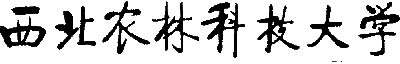 大学生创新创业训练计划项目（中期）研究进展报告西北农林科技大学教务处制年　　月　　日填写说明一、研究进展报告要按照《西北农林科技大学“国家大学生创新性实验计划”项目管理办法》和《实施细则》的相关要求，逐项认真填写，填写内容必须实事求是，表达明确严谨。空缺项要填“无”。二、格式要求：需签字部分由相关人员以黑色钢笔或水笔签名。均用A4纸双面打印，于左侧装订成册。三、报告书填写内容应言简意赅，思路清晰，论证充分，字迹清楚，一律用计算机输入打印。一、项目研究进展情况说明（条文列述，可附照片）二、已取得的阶段性成果（条文列述，可附照片）三、项目日常运作情况（项目的组织管理，成员的合作和工作日志的填写等）四、经费使用情况说明五、目前存在问题和困难六、下阶段研究计划及主要措施七、指导教师意见八、立项负责单位意见项目名称项目负责人学院年级专业电话指导教师(上传系统的电子版必须将指导教师的意见输入在该表格中，把下面的“签字盖章”删除)                                       签字盖章：                                                   年   月    日(上传系统的电子版不予填写)                                                   签字盖章：                                                     年  月   日